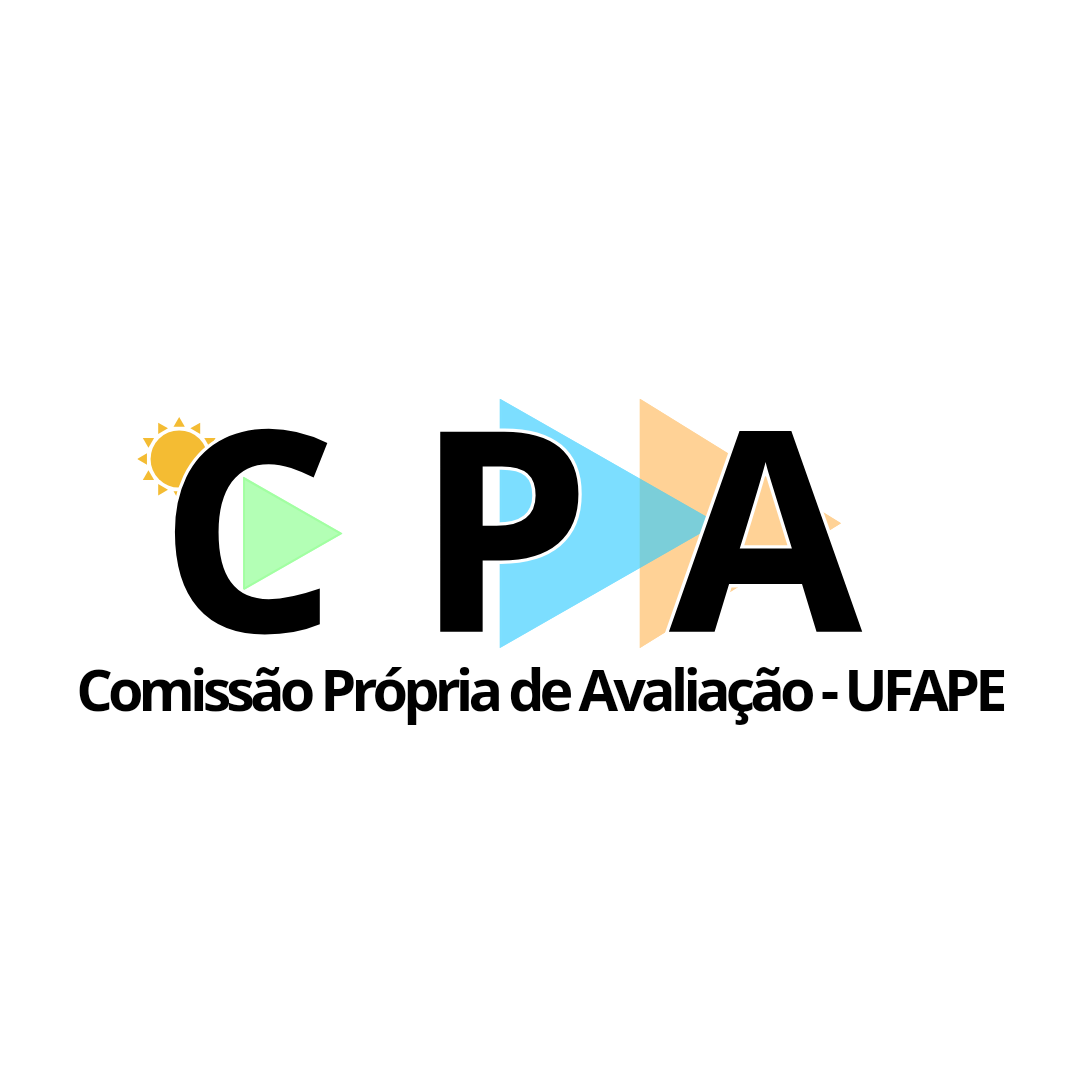 ATA DE REUNIÃOATA:08/12/2023HORÁRIO: 9hLOCAL: Sala da CPA e Google Meet.12ª Reunião Ordinária da Comissão Própria de Avaliação da UFAPE1. PARTICIPANTES PRESENTES1. PARTICIPANTES PRESENTES1. PARTICIPANTES PRESENTES1. PARTICIPANTES PRESENTES1. PARTICIPANTES PRESENTES1. PARTICIPANTES PRESENTESNOMEGRUPO/FUNÇÃOGRUPO/FUNÇÃOGRUPO/FUNÇÃOGRUPO/FUNÇÃOGRUPO/FUNÇÃOJuliene da Silva BarrosPresidente - DocentePresidente - DocentePresidente - DocentePresidente - DocentePresidente - DocenteAdilma Lopes BrandãoVice-Presidente - TécnicaVice-Presidente - TécnicaVice-Presidente - TécnicaVice-Presidente - TécnicaVice-Presidente - TécnicaMaria Antonia Barbosa do NascimentoSecretária - DiscenteSecretária - DiscenteSecretária - DiscenteSecretária - DiscenteSecretária - DiscenteIsabele Cristine Barros de Moraes AlencarTécnicaTécnicaTécnicaTécnicaTécnicaLeila Britto de Amorim Silva DocenteDocenteDocenteDocenteDocente2. CORPO DA ATA2. CORPO DA ATA2. CORPO DA ATA2. CORPO DA ATA2. CORPO DA ATA2. CORPO DA ATAPAUTAASSUNTOS DISCUTIDOSASSUNTOS DISCUTIDOSASSUNTOS DISCUTIDOSASSUNTOS DISCUTIDOSASSUNTOS DISCUTIDOS1. ApresentaçãoApresentação dos assuntos pela profª Juliene BarrosApresentação dos assuntos pela profª Juliene BarrosApresentação dos assuntos pela profª Juliene BarrosApresentação dos assuntos pela profª Juliene BarrosApresentação dos assuntos pela profª Juliene Barros2. Pontos de pauta.Decidimos manter o prazo de 11/12 como prazo final para responder aos formulários..Decidimos intensificar a estratégia de chamamento pelo instagram com um novo convite que chegue ao particular dos servidores e discentes..Decidimos um cronograma de trabalho. Vou fazer o rascunho e propor aqui para vocês apreciarem..Decidimos manter o prazo de 11/12 como prazo final para responder aos formulários..Decidimos intensificar a estratégia de chamamento pelo instagram com um novo convite que chegue ao particular dos servidores e discentes..Decidimos um cronograma de trabalho. Vou fazer o rascunho e propor aqui para vocês apreciarem..Decidimos manter o prazo de 11/12 como prazo final para responder aos formulários..Decidimos intensificar a estratégia de chamamento pelo instagram com um novo convite que chegue ao particular dos servidores e discentes..Decidimos um cronograma de trabalho. Vou fazer o rascunho e propor aqui para vocês apreciarem..Decidimos manter o prazo de 11/12 como prazo final para responder aos formulários..Decidimos intensificar a estratégia de chamamento pelo instagram com um novo convite que chegue ao particular dos servidores e discentes..Decidimos um cronograma de trabalho. Vou fazer o rascunho e propor aqui para vocês apreciarem..Decidimos manter o prazo de 11/12 como prazo final para responder aos formulários..Decidimos intensificar a estratégia de chamamento pelo instagram com um novo convite que chegue ao particular dos servidores e discentes..Decidimos um cronograma de trabalho. Vou fazer o rascunho e propor aqui para vocês apreciarem.3. ENCAMINHAMENTOS3. ENCAMINHAMENTOS3. ENCAMINHAMENTOS3. ENCAMINHAMENTOS3. ENCAMINHAMENTOS3. ENCAMINHAMENTOS3. ENCAMINHAMENTOSAÇÃOAÇÃOAÇÃORESPONSÁVELRESPONSÁVELPRAZOPRAZO- Balanço dos dados apontados no questionário 2023.- Balanço dos dados apontados no questionário 2023.- Balanço dos dados apontados no questionário 2023.MembrosMembros13/12/202313/12/20234. PRÓXIMA REUNIÃO4. PRÓXIMA REUNIÃO4. PRÓXIMA REUNIÃO4. PRÓXIMA REUNIÃO4. PRÓXIMA REUNIÃO4. PRÓXIMA REUNIÃO4. PRÓXIMA REUNIÃODATA13/12/23HORÁRIO9h-11hLOCALLOCAL Sala da CPAOBJETIVODiscussão dos resultados apontados pelo questionário 2023.Discussão dos resultados apontados pelo questionário 2023.Discussão dos resultados apontados pelo questionário 2023.Discussão dos resultados apontados pelo questionário 2023.Discussão dos resultados apontados pelo questionário 2023.Discussão dos resultados apontados pelo questionário 2023.ENVIADO POR:Maria Antonia B. do NascimentoAprovada pela Comissão em: 